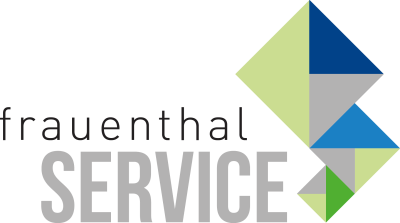 PRESSEINFORMATIONWien, im Oktober 2021 NEU: Fachzentrum erneuerbare Energie 
Frauenthal eröffnet Kompetenz-Zentrum in GrazAmbitioniert; die österreichischen Klimaziele: 100 % Ökostrom bis 2030 und Klimaneutralität bis 2040. Wie kann Frauenthal als heimisches Unternehmen hier einen Beitrag leisten? Neben der entsprechenden Sortimentsauswahl, einer sparsamen LKW-Flotte, eigenen PV-Anlagen setzt Frauenthal jetzt verstärkt auf Beratung. Im neuen Fachzentrum erneuerbare Energie in Graz Puntigam dreht sich alles rund um Photovoltaik, Stromtankstellen, Stromspeicherung, Tragesysteme, Solarthermie, Wärmepumpen und Klimatechnik. Das Fachzentrum erneuerbare Energie unterstützt Installateure und Konsumenten mit einer durchdachten Ausstellung und professioneller Beratung. Mit Wissen und Erfahrung helfen die Mitarbeitenden auch bei der Detailplanung. Für Profis gibt es zusätzlich Informationsveranstaltungen und Schulungen. Fachzentrum erneuerbare Energie: ab sofort exklusiv im Bad & Energie-Standort Graz, Puntigamer Straße 124!www.frauenthal-service.at
Frauenthal Handel Gruppe / SHT / ÖAG / Kontinentale / Elektromaterial.at
Constantin Otto Wollenhaupt, M.A.
Bereichsleiter Marketing & Markensprecher ALVA, Frauenthal Handel Gruppe
M: +43 664 88526420
Constantin.WOLLENHAUPT@fts.atMag. Nina Schön
Marketing, Frauenthal Service AG
T: +43 5 07 80 2281
nina.SCHOEN@fts.at